MINUTARIAN from DG MARK     For meetings the Week of September28, 2020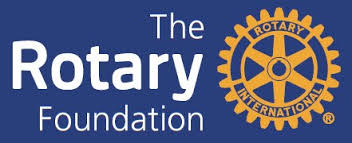 The Rotary Foundation is a 4 star charity navigator rated non-profit corporation that supports the efforts of Rotary International to achieve world understanding and peace through international humanitarian, educational, and cultural exchange programs. The Rotary Foundation transforms your gifts into service projects that change lives both close to home and around the world. The mission of The Rotary Foundation of Rotary International is to enable Rotarians to advance world understanding, goodwill, and peace through the improvement of health, the support of education, and the alleviation of poverty. What impact can one donation have?For as little as $3.00, a child can be protected from polio.$50 can provide clean water to help fight waterborne illness.$500 can launch an anti-bullying campaign and create a safe environment for children.How did this all begin? At the 1917 convention, outgoing Rotary president Arch Klumph proposed setting up an endowment “for the purpose of doing good in the world.” That one idea, and an initial contribution of $26.50, set in motion a powerful force that has transformed millions of lives around the globe.We have come a long way since then – During fiscal year 2018, The Foundation awarded $86,677,399 in funding to 1,306 grants. To see how those numbers break down and to learn more about grants, I urge you to go to: https://www.rotary.org/en/our-programs/grants I also would like each club to schedule a Foundation speaker during Rotary Foundation month which is November. I have 6 Zoom speaker suggestions for you:Tom Wagner		tomcwagner6890@outlook.comSandra Hemstead	sandrahemstead@gmail.comMary Berge		drberge@hotmail.comGeorge Karnes		george.karnes@yahoo.comJohn Smarge		johnsmarge@raythemover.comAnne Matthews	almjjmjlm@aol.comEach of these are outstanding Rotarians who can speak enthusiastically and knowledgably about our awesome Rotary Foundation. I urge you to book early as I suspect they will all be in demand!Yours in Rotary – DG Mark